令和5年度和歌山大学　防災士養成講座　FAQ（よくあるご質問）　　　　　①申込について②対象者・定員について③費用について④「防災士教本」の入手方法について⑤連絡方法について⑥個人情報について⑦救急救命講習について◆情報確認HP和歌山大学　紀伊半島価値共創基幹のHPをご覧ください。  https://www.wakayama-u.ac.jp/kii-plus/lifelong-learning/business/recurrent/wu-recurrent/bousaishi/bousaishi2023.html◆お問合せ先和歌山大学　紀伊半島価値共創基幹　防災士養成講座担当mail: bousaishi@ml.wakayama-u.ac.jp　　平日10時～16時（土日祝休業）お問合せへの回答には数日かかる場合がございます。ご了承ください。防災士に関する一般的なご質問については、日本防災士機構 webサイトのよくある質問をご参照ください。https://bousaisi.jp/license/faq/（Q1）申込内容の確認はどうすればよいのか（申込できたかどうかわからない）。（A1）申込フォームに入力し送信後、受付メールが自動返信されます。もし届かない場合は、ご連絡ください（迷惑メールフォルダに分類されていることがありますのでご確認ください）。◆お問合せ先和歌山大学　紀伊半島価値共創基幹　防災士養成講座担当mail: bousaishi@ml.wakayama-u.ac.jp（Q2）申込内容の変更はどうすればよいのか。（A2）すみやかに、和歌山大学　紀伊半島価値共創基幹　防災士養成講座担当までメールでご連絡ください（万一複数の申込がある場合、最後の申込を受け付けます）。（Q3）申込時の名前の表記について、通称や旧姓を使用している場合はどう書けばよいのか。（A3）申込時より「防災士登録する姓名」でお申込みください。（Q4）申込者多数の場合、「抽選」とあるが、結果はいつわかるのか。（A4）募集締切（12/25　16時）時点で、申込者が定員を上回った場合は、抽選を行います。・１２月２７日（水）までに、申込フォームに記載のメールアドレスにメールで、結果をお知らせします。当選した方には、費用の振込みについての案内も送信します。費用は、１月１５日（月）までにお振り込みください。（Q5）受講決定はどのように通知されるのか。（A5）上記（A4）と同じ（Q6）応募期間中に応募状況は公表されるのか。（A6）応募多数の場合の抽選は、受付期間終了時点で判断するため、期間中の応募状況の公表はいたしません。（Q7）費用はいつまでに支払ったらいいか。（A7）１月１５日（月）までに17,000円をお振り込みください。募集締切後、受講が確定した方に、メールで費用の支払等について連絡いたします。〈参考〉・振込金額17,000円（別途振込手数料が必要）
　（内訳）受講料10,000円、教本代4,000円、試験受験料3,000円〈試験合格後にかかる費用〉　・防災士認証登録料5,000円と振込手数料など試験合格通知（約２週間後）を受け取った方は、日本防災士機構に防災士認証登録料のお振り込みが必要です（振込用紙は受験時にお渡しします）。上記以外に費用が発生するもの・各回の振込手数料・合格後の申請時に各自で証明写真 2 枚をご用意いただくこと・防災士認証登録手続きに必要な書類を和歌山大学　紀伊半島価値共創基幹に郵送する際の送料・会場までの交通費などがかかります。
詳細は　和歌山大学　紀伊半島価値共創基幹のHPをご覧ください。  https://www.wakayama-u.ac.jp/kii-plus/lifelong-learning/business/recurrent/wu-recurrent/bousaishi/bousaishi2023.html（Q8）防災士教本はどのように受け取るのか。（A8）受講決定の通知メールに従い、１月１５日（月）までに費用の振込みが確認できた方には、1月下旬に申込フォームに記載の居住地住所に、和歌山大学から「防災士教本」を郵送いたします。（Q9）「メールでの連絡が可能な方」とは具体的にどのようなことか。（A9）本講座に関する事項の連絡手段として「メールでの連絡が可能」が必須条件となります。・諸連絡（振込先）や事前レポート課題の受け渡し等をメールの添付ファイルで行います。つきましては、ファイルの利用が可能なスマートフォンもしくはＰＣ、タブレットをご活用ください。・迷惑メールフォルダへの振り分けがないよう、各自メールのフィルタ設定等にご注意下さい。・「@ml.wakayama-u.ac.jp」からのメールを受信できるよう、ドメイン解除設定をしてください。・受講者へ一斉送信した際には、和歌山大学　紀伊半島価値共創基幹のHP（https://www.wakayama-u.ac.jp/kii-plus/lifelong-learning/business/recurrent/wu-recurrent/bousaishi/bousaishi2023.html）にも「お知らせ」として掲載する予定です。・メールが届かない場合やお問い合わせがある場合は、以下にメールでご連絡ください。【お問い合わせ先】和歌山大学　紀伊半島価値共創基幹　防災士養成講座担当mail: bousaishi@ml.wakayama-u.ac.jp（Q10）申込フォームで防災関連事業の案内を希望しなくても受講できるか。（A10）案内を希望しなくても受講できます。大阪府内に在住・在勤・在学の方への当該自治体からの防災関連事業の案内の希望は任意です。　（参考）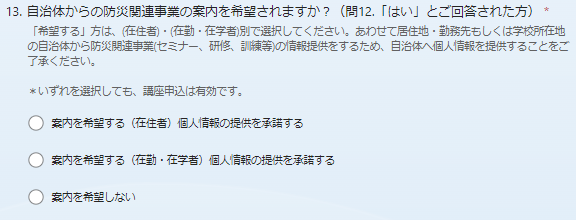 （Q11）本講座とは別に、各自で救急救命講習を受講する必要があるとされているが、具体的にどうすればよいのか。（A11）・防災士資格取得には、事前レポート課題の提出、講座の受講及び資格取得試験合格と、救急救命講習の修了証（写し）の提出が必要となります。・最寄りの消防署等で救急救命講習（心肺蘇生法やAEDを含む3時間以上の内容）を受け、その修了証を取得してください。・受講については最寄りの消防署（又は市町村の救急救命講習担当部署）等にお問い合せください。・なお、防災士登録申請で受理できる救急救命講習等（修了証）の種類には指定がありますので、「救急救命実技講習認定基準について」日本防災士機構 webサイト（https://onl.sc/AFXahkw ）を必ずご参照ください。